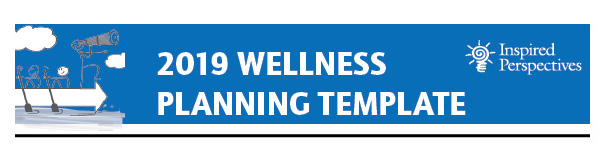 QuarterMonthObservationNewsletter PromotionChallenge1TOPIC:
Small Changes, Big ImpactJanCervical, Glaucoma, Blood DonorDiscounted weight loss and gyms through health plan1TOPIC:
Small Changes, Big ImpactFebHeart HealthCancer Prev.2/2 Wear Red Day1TOPIC:
Small Changes, Big ImpactMarNutrition, Vision, Colon, Sleep3/27 Diabetes Alert Day2TOPIC:AprAlcohol, Stress, Distracted Driving4/4 National Walking Day2TOPIC:MayArthritis, Employee Health & Fitness, HBP, Osteoporosis, Mental Health5/31 World No Tobacco Day2TOPIC:JuneMen’s Health/ Safety6/4 National Cancer Survivor Day3TOPIC:JulyUV Safety, Fireworks3TOPIC:AugChildren’s Eye, Immunizations3TOPIC:SeptHealthy Aging, Fruit &Veggies, Cholesterol4
TOPIC:OctBreast Cancer, Eye Injury Prev10/11 Depression Screening Day4
TOPIC:NovDiabetes, Lung Cancer, Care Givers11/15 Great American Smokeout4
TOPIC:DecSafe Toys and Gifs